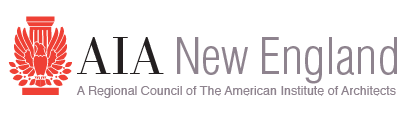 May 2015 ReportRegional Associate Director Kathryn WetherbeeA Conference Call with Emerging Professional New England leadership was held Tuesday, April 28, 2015.  The follow up to this conference call is going to be an in person meeting in Boston this summer pending logistics and schedules.  We would like to meet with the all Emerging Professional Leadership in New England to discuss ideas and discover how the Regional Associate Director and Young Architect Regional Director can help them with their programs and other initiatives.  Time and date TBD.The Regional Associate Director for New England attended Grassroots in March and meet with representatives from Massachusetts and Maine.The Regional Associate Director for New England will not be attending Convention in May.The Website is in the process of being updated to show the correct people and contact information.